Anhang:  UE Ritterburg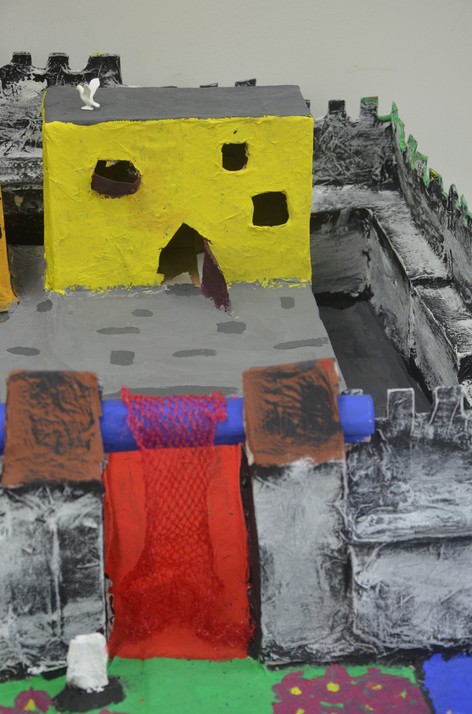 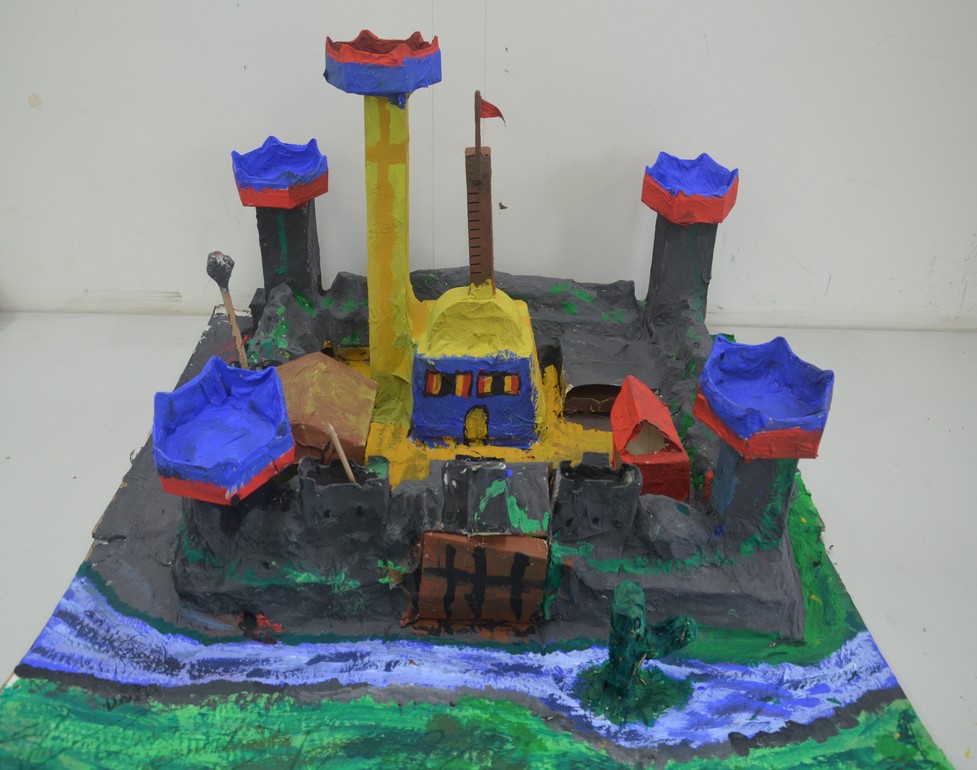 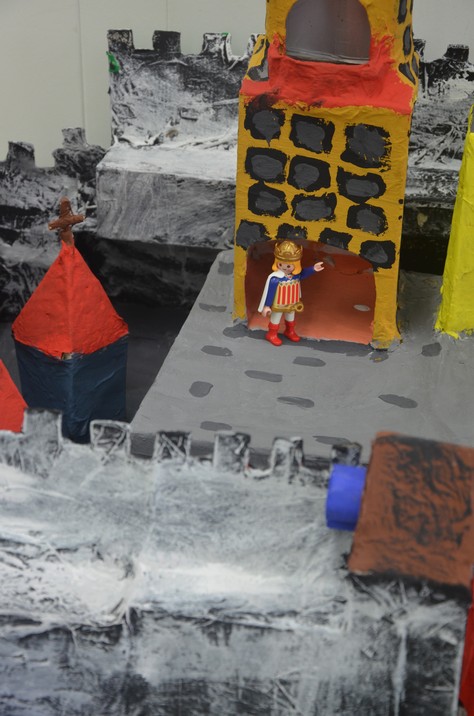 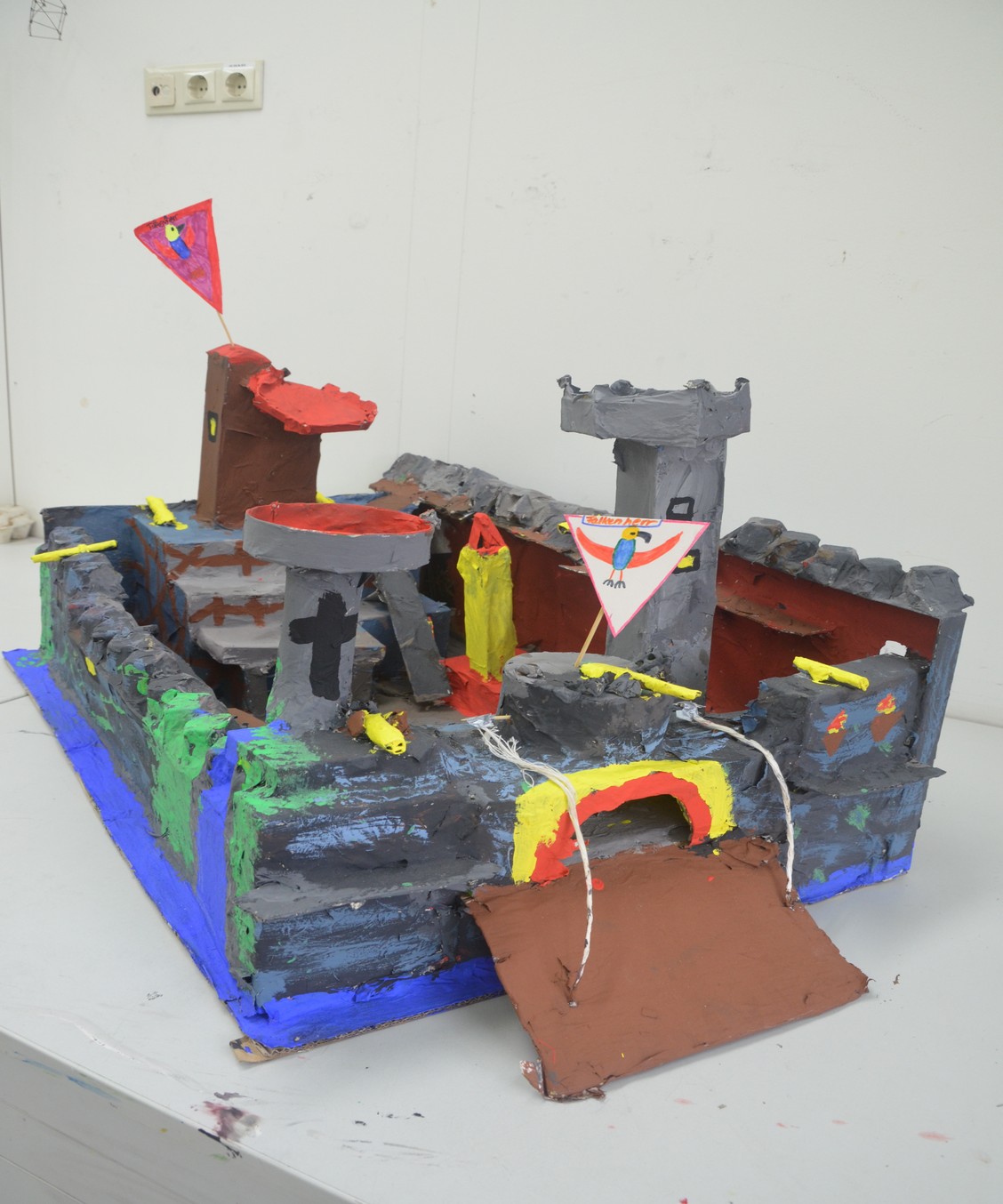 